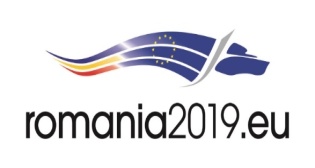 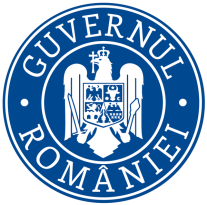 Ministerul MediuluiAgenţia Naţională pentru Protecţia MediuluiDecizie nr. 162 din 06.05.2019	Urmare a cererii adresate de către SC LIDL DISCOUNT SRL, cu sediul în com. Comuna Ariceștii Răhtivani DN 72, sat Nedelea, Crangul lui Bot, jud. Prahova, înregistrată la Agenţia pentru Protecţia Mediului Suceava cu nr. 5170/23.04.2019, în baza Hotărârii Guvernului nr. 1000/2012 privind reorganizarea şi funcţionarea Agenţiei Naţionale pentru Protecţia Mediului şi a instituţiilor publice aflate în subordinea acesteia, a Ordonanţei de Urgenţă a Guvernului nr. 195/2005 privind protecţia mediului, aprobată cu modificări şi completări prin Legea nr. 265/2006, cu modificările şi completările ulterioare şi a Ordinului MMDD nr.1798/2007 pentru aprobarea Procedurii de emitere a autorizaţiei de mediu, cu modificările şi completările ulterioare, Agenţia pentru Protecţia Mediului Suceava.D E C I DEEmiterea autorizaţiei de mediu pentru activitatea SUPERMARKET LIDL - cod CAEN rev.2 – 4711 – Comerț cu amănuntul în magazine nespecializate, cu vânzare predominantă de produse alimentare, băuturi și tutun, din Mun. Fălticeni, str. Plugari, nr. 3, jud. Suceava, conform Ordinului INS 337/2007.Motivele care au stat la baza deciziei sunt următoarele:Parcurgerea procedurii s-a realizat în conformitate cu prevederile   OM   nr. 1798 din 19 noiembrie 2007 pentru  aprobarea Procedurii de emitere a autorizaţiei de mediu, cu modificările şi completările ulterioare;Decizia poate fi contestată în termen de 30 zile lucrătoare, de la data afişării până la data de 14.06.2019. La expirarea acestui termen, APM eliberează autorizaţia de mediu.Proiectul autorizaţiei de mediu se află postat pe site-ul APM, la adresa web: www.apmsv.anpm.ro la secțiunea Autorizaţia de mediu.Menţiuni despre procedura de contestare administrativă şi contencios administrativ:Prezenta decizie poate fi contestată cu respectarea prevederilor Legii contenciosului administrativ nr. 554/2004, cu modificările ulterioare.   Director Executiv,   Vasile OȘEAN      Şef Serviciu Avize, Acorduri, Autorizaţii                   Maria Mădălina NISTOR                                                                                                                                                                                                                                                                                                                                                                             Întocmit,                                                                                                    Cons. Roxana TOMEGEA      AGENŢIA PENTRU PROTECŢIA MEDIULUI SUCEAVA